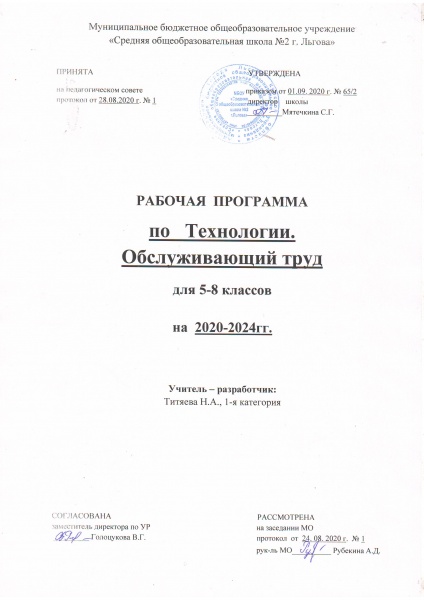 Пояснительная запискаРабочая программа для 5-8 класса по Технологии. Обслуживающий труд разработана на основе: - Федерального государственного образовательного стандарта основного общего образования, 2010 г.;-примерной программы основного общего образования по Технологии; -авторской программы составленной Н.В.Синица, П.С. Самородский, В.Д. Симоненко, Технология 5-8 класс, Вентана-Граф, 2016.- основной образовательной программы основного общего образования МБОУ «Средняя   общеобразовательная школа №2 г. Льгова»; - Базисного учебного плана для образовательных организаций РФ- учебного плана МБОУ «Средняя   общеобразовательная школа №2 г. Льгова»; - перечня учебников МБОУ «Средняя   общеобразовательная школа №2 г. Льгова»;  - положения о рабочей программе МБОУ «Средняя   общеобразовательная школа №2 г. Льгова»;Общие цели и задачи учебного предметаЦели:-освоение технологических знаний, технологической культуры, - овладение обще трудовыми и специальными умениями, необходимыми для поиска и использование технологической инфекции.- воспитание трудолюбия, бережливости, аккуратности, целеустремленности.- получение опыта, применение политехнических и технологических знаний.Задачи:- приобретение знаний об экологических проблемах.- воспитание трудолюбия, бережливости, уважение к людям- развитие самостоятельности и способности учащихся решать творческие и изобразительные задачи- развитие эстетического чувства и художественной инициативы ребенка.Рабочая программа ориентирована на использование УМК Н.В.Синица., П.С. Самородский, В.Д.Симоненко. Вента-Граф,2016. Согласно Базисному учебному плану на изучение технологии  в 5-6 классах отводится по 2ч в неделю, по 68ч в год, в 7-8 классах - по одному часу в неделю, по 34 ч в год.Планируемые предметные результаты5 классУ обучающегося будут сформированы:- внутренняя позиция школьника на уровне положительного отношения к урокам технологии;- понимание роли технологических действий в жизни человека;- интерес к различным видам учебной деятельности, включая элементы предметно-исследовательской деятельности;- ориентация на понимание предложений и оценок учителей и одноклассников;- понимание причин успеха в учебе;- понимание нравственного содержания поступков окружающих людей.Обучающийся получит возможность для формирования:- интереса к познанию технологических фактов, количественных отношений, технологических зависимостей в окружающем мире;- ориентации на оценку результатов познавательной деятельности;- общих представлений о рациональной организации мыслительной деятельности;- самооценки на основе заданных критериев успешности учебной деятельности;- первоначальной ориентации в поведении на принятые моральные нормы;- понимания чувств одноклассников, учителей;- представления о значении математики для познания окружающего мира.Метапредметные результаты:Обучающийся получит возможность научиться:- понимать смысл инструкции учителя и заданий, предложенных в учебнике;- воспринимать мнение и предложения (о способе решения задачи) сверстников;- выполнять учебные действия в устной, письменной речи и во внутреннем плане;Обучающийся научится:- на основе вариантов решения практических задач под руководством учителя делать выводы о свойствах изучаемых объектов;- выполнять действия в опоре на заданный ориентир;- в сотрудничестве с учителем, классом находить несколько вариантов решения учебной задачи;- самостоятельно оценивать правильность выполнения действия и вносить необходимые коррективы в действия с наглядно-образным материалом.Обучающийся получит возможность научиться:- под руководством учителя осуществлять поиск необходимой и дополнительной информации;- работать с дополнительными текстами и заданиями;- строить рассуждения о технических явлениях;Обучающийся научится:- моделировать задачи на основе анализа жизненных сюжетов;- устанавливать аналогии; формулировать выводы на основе аналогии, сравнения, обобщения;- пользоваться эвристическими приемами для нахождения решения математических задач.Обучающийся получит возможность научиться:- строить понятные для партнера высказывания и аргументировать свою позицию;- проявлять инициативу в учебно-познавательной деятельности;- контролировать свои действия в коллективной работе; осуществлять взаимный контроль.Обучающийся научится:- использовать средства устного общения для решения коммуникативных задач.- корректно формулировать свою точку зрения.6 классВ познавательной сфере:- осознание роли техники и технологий для прогрессивного развития общества; формирование целостного представления о техносфере, сущности технологической культуры и культуры труда; классификация видов и назначения методов получения и преобразования материалов, энергии, информации, природных объектов, а также соответствующих технологий промышленного производства; ориентация                              в имеющихся и возможных средствах и технологиях создания объектов труда;- практическое освоение обучающимися основ проектно-исследовательской деятельности; проведение наблюдений и экспериментов под руководством учителя; объяснение явлений, процессов и связей, выявляемых в ходе исследований;- уяснение социальных и экологических последствий развития технологий промышленного и сельскохозяйственного производства, энергетики и транспорта; распознавание видов, назначения материалов, инструментов и оборудования, применяемого в технологических процессах; оценка технологических свойств сырья, материалов и областей их применения;- развитие умений применять технологии представления, преобразования и использования информации, оценивать возможности и области применения средств и инструментов ИКТ в современном производстве или сфере обслуживания, рациональное использование учебной и дополнительной технической и технологической информации для проектирования и создания объектов труда;- овладение средствами и формами графического отображения объектов или процессов, правилами выполнения графической документации, овладение методами чтения технической, технологической и инструктивной информации;- формирование умений устанавливать взаимосвязь знаний по разным учебным предметам для решения прикладных учебных задач; применение общенаучных знаний по предметам естественно-математического цикла в процессе подготовки и осуществления технологических процессов для обоснования и аргументации рациональности деятельности; применение элементов экономики при обосновании технологий и проектов;- овладение алгоритмами и методами решения организационных и технико-технологических задач; овладение элементами научной организации труда, формами деятельности, соответствующими культуре труда и технологической культуре производства;В трудовой сфере:- планирование технологического процесса и процесса труда; подбор материалов                     с учётом характера объекта труда и технологии; подбор инструментов, приспособлений и оборудования с учётом требований технологии и материально-энергетических ресурсов;- овладение методами учебно-исследовательской и проектной деятельности, решения творческих задач, моделирования, конструирования; проектирование последовательности операций и составление операционной карты работ;- выполнение технологических операций с соблюдением установленных норм, стандартов, ограничений; соблюдение трудовой и технологической дисциплины; соблюдение норм и правил безопасного труда, пожарной безопасности, правил санитарии и гигиены;- выбор средств и видов представления технической и технологической информации в соответствии с коммуникативной задачей, сферой и ситуацией общения;- контроль промежуточных и конечных результатов труда по установленным критериям и показателям с использованием контрольных и измерительных инструментов; выявление допущенных ошибок в процессе труда и обоснование способов их исправления;- документирование результатов труда и проектной деятельности; расчёт себестоимости продукта труда; примерная экономическая оценка возможной прибыли с учётом сложившейся ситуации на рынке товаров и услуг;В мотивационной сфере:- оценивание своей способности к труду в конкретной предметной деятельности; осознание ответственности за качество результатов труда;- согласование своих потребностей и требований с потребностями и требованиями других участников познавательно-трудовой деятельности;- формирование представлений о мире профессий, связанных с изучаемыми технологиями, их востребованности на рынке труда; направленное продвижение к выбору профиля технологической подготовки в старших классах полной средней школы или будущей профессии в учреждениях начального профессионального или среднего специального образования;- выраженная готовность к труду в сфере материального производства или сфере услуг; оценивание своей способности и готовности к предпринимательской деятельности;- стремление к экономии и бережливости в расходовании времени, материалов, денежных средств, труда; наличие экологической культуры при обосновании объекта труда и выполнении работ;В эстетической сфере:- овладение методами эстетического оформления изделий, обеспечения сохранности продуктов труда, дизайнерского проектирования изделий; разработка варианта рекламы выполненного объекта или результата труда;- рациональное и эстетическое оснащение рабочего места с учётом требований эргономики и элементов научной организации труда;- умение выражать себя в доступных видах и формах художественно-прикладного творчества; художественное оформление объекта труда и оптимальное планирование работ;- рациональный выбор рабочего костюма и опрятное содержание рабочей одежды;- участие в оформлении класса и школы, озеленении пришкольного участка, стремление внести красоту в домашний быт;В коммуникативной сфере:- практическое освоение умений, составляющих основу коммуникативной компетентности: действовать с учётом позиции другого и уметь согласовывать свои действия; устанавливать и поддерживать необходимые контакты с другими людьми; удовлетворительно владеть нормами и техникой общения; определять цели коммуникации, оценивать ситуацию, учитывать намерения и способы коммуникации партнёра, выбирать адекватные стратегии коммуникации;- установление рабочих отношений в группе для выполнения практической работы или проекта, эффективное сотрудничество и способствование эффективной кооперации; интегрирование в группу сверстников и построение продуктивного взаимодействия со сверстниками и учителями;- сравнение разных точек зрения перед принятием решения и осуществлением выбора; аргументирование своей точки зрения, отстаивание в споре своей позиции невраждебным для оппонентов образом;- адекватное использование речевых средств, для решения различных коммуникативных задач; овладение устной и письменной речью; построение монологических контекстных- высказываний; публичная презентация и защита проекта изделия, продукта труда или услуги;в физиолого-психологической сфере:- развитие моторики и координации движений рук при работе с ручными инструментами и выполнении операций с помощью машин и механизмов; достижение необходимой точности движений при выполнении различных технологических операций;- соблюдение необходимой величины усилий, прилагаемых к инструментам,                           с учётом технологических требований;- сочетание образного и логического мышления в проектной деятельности.7 класс	В познавательной сфере:- рациональное использование учебной и дополнительной технической                                   и технологической информации для проектирования и создания объектов труда;- оценка технологических свойств сырья, материалов и областей их применения;- ориентация в имеющихся и возможных средствах и технологиях создания объектов труда;- владение алгоритмами и методами решения организационных и технико- технологических задач;- классификация видов и назначения методов получения и преобразования материалов, энергии, информации, объектов живой природы и социальной среды,               а также соответствующих технологий промышленного производства;- распознавание видов, назначения материалов, инструментов и оборудования, применяемого в технологических процессах;- владение кодами и методами чтения и способами графического представления технической, технологической и инструктивной информации;- применение общенаучных знаний по предметам естественно-математического цикла в процессе подготовки и осуществления технологических процессов для обоснования и аргументации рациональности деятельности;- владение способами научной организации труда, формами деятельности, соответствующими культуре труда и технологической культуре производства;- применение элементов прикладной экономики при обосновании технологий                      и проектов.В трудовой сфере:	- планирование технологического процесса и процесса труда;- подбор материалов с учетом характера объекта труда и технологии;- проведение необходимых опытов и исследований при подборе сырья, материалов и проектировании объекта труда;- подбор инструментов и оборудования с учетом требований технологии                              и материально-энергетических ресурсов;- проектирование последовательности операций и составление операционной карты работ;- выполнение технологических операций с соблюдением установленных норм, стандартов и ограничений;- соблюдение норм и правил безопасности труда, пожарной безопасности, правил санитарии и гигиены;- соблюдение трудовой и технологической дисциплины;- обоснование критериев и показателей качества промежуточных и конечных результатов труда;- выбор и использование кодов, средств и видов представления технической и технологической информации и знаковых систем в соответствии                                              с коммуникативной задачей, сферой и ситуацией общения;- подбор и применение инструментов, приборов и оборудования в технологических процессах с учетом областей их применения;- контроль промежуточных и конечных результатов труда по установленным критериям и показателям с использованием контрольных и измерительных инструментов;- выявление допущенных ошибок в процессе труда и обоснование способов их исправления;- документирование результатов труда и проектной деятельности;- расчет себестоимости продукта труда;- примерная экономическая оценка возможной прибыли с учетом сложившейся ситуации на рынке товаров и услуг.В мотивационной сфере:- оценивание своей способности и готовности к труду в конкретной предметной деятельности;- оценивание своей способности и готовности к предпринимательской деятельности;- выбор профиля технологической подготовки в старших классах полной средней школы или профессии в учреждениях начального профессионального или среднего специального обучения;- выраженная готовность к труду в сфере материального производства или сфере услуг;- согласование своих потребностей и требований с потребностями и требованиями других участников познавательно-трудовой деятельности;- осознание ответственности за качество результатов труда;- наличие экологической культуры при обосновании объекта труда и выполнении работ;- стремление к экономии и бережливости в расходовании времени, материалов, денежных средств и труда.В эстетической сфере:- дизайнерское проектирование изделия или рациональная эстетическая организация работ;- моделирование художественного оформления объекта труда и оптимальное планирование работ;- разработка варианта рекламы выполненного объекта или результатов труда;- эстетическое и рациональное оснащение рабочего места с учетом требований эргономики и научной организации труда;- рациональный выбор рабочего костюма и опрятное содержание рабочей одежды.8 классЛичностными результатами являются:- формирование целостного мировоззрения, соответствующего современному уровню  развития науки и практики;  проявление познавательных интересов и активности в данной области предметной технологической деятельности;- выражение желания учиться и трудиться в промышленном производстве для удовлетворения текущих и перспективных потребностей;- развитие трудолюбия и ответственности за качество своей деятельности;- овладение установками, нормами и правилами научной организации умственного и физического труда;- самооценка умственных и физических способностей для труда в различных сферах с позиций будущей социализации и стратификации;- становление самоопределения в выбранной сфере будущей профессиональной деятельности;- планирование образовательной и профессиональной карьеры;- осознание необходимости общественно полезного труда как условия безопасной и эффективной социализации;- бережное отношение к природным и хозяйственным ресурсам;-  готовность к рациональному ведению домашнего хозяйства;- проявление технико-технологического и экономического мышления при организации своей деятельности;- самооценка готовности к предпринимательской деятельности в сфере технического труда.Метапредметными результатами являются:- алгоритмизированное планирование процесса познавательно-трудовой деятельности;- определение адекватных имеющимся организационным и материально-техническим условиям способов решения учебной или трудовой задачи на основе заданных алгоритмов;- комбинирование известных алгоритмов технического и технологического творчества в ситуациях, не предполагающих стандартного применения одного из них;- проявление инновационного подхода к решению учебных и практических задач в процессе моделирования изделия или технологического процесса;- поиск новых решений возникшей технической или организационной проблемы;- самостоятельная организация и выполнение различных творческих работ по созданию технических изделий;- виртуальное и натурное моделирование технических объектов и технологических процессов;- приведение примеров, подбор аргументов, формулирование выводов по обоснованию технико-технологического и организационного решения; отражение в устной или письменной форме результатов своей деятельности;- выявление потребностей, проектирование и создание объектов, имеющих потребительную стоимость:- выбор для решения познавательных и коммуникативных задач различных источников информации, включая энциклопедии, словари, интернет-ресурсы и другие базы данных;- использование дополнительной информации и информационных технологий при проектировании и создании объектов, имеющих личностную или общественно значимую потребительную стоимость;- согласование и координация совместной познавательно-трудовой деятельности с другими ее участниками;- объективное оценивание вклада своей познавательно-трудовой деятельности в решение общих задач коллектива;- оценивание своей познавательно-трудовой деятельности с точки зрения нравственных, правовых норм, эстетических ценностей по принятым в обществе и коллективе требованиям и принципам;- диагностика результатов познавательно-трудовой деятельности по принятым критериям и показателям;- обоснование путей и средств устранения ошибок или разрешения противоречий в выполняемых технологических процессах;- соблюдение норм и правил культуры труда в соответствии с технологической культурой производства;- соблюдение норм и правил безопасности познавательно-трудовой деятельности и созидательного труда.5 классПрограмма предусматривает формирование у обучающихся общеучебных умений и навыков, универсальных способов деятельности и ключевых компетенций.В результате обучения учащиеся овладеют:- трудовыми и технологическими знаниями и умениями по преобразованию и использованию материалов, энергии, информации, необходимыми для создания продуктов труда в соответствии с их предполагаемыми функциональными и эстетическими показателями;- умениями ориентироваться в мире профессий, оценивать свои профессиональные интересы и склонности к изучаемым видам трудовой деятельности, составлять жизненные и профессиональные планы;- навыками применения распространённых ручных инструментов и приспособлений, бытовых электрических приборов; планирования бюджета домашнего хозяйства;культуры труда, уважительного отношения к труду и результатам труда.В результате изучения технологии обучающийся, независимо от изучаемого направления, получает возможность ознакомиться:- с основными технологическими понятиями и характеристиками;- с технологическими свойствами и назначением материалов;- с назначением и устройством применяемых ручных инструментов, приспособлений, машин и оборудования;- с видами и назначением бытовой техники, применяемой для повышенияпроизводительности домашнего труда;- с видами, приёмами и последовательностью выполнения технологических операций, влиянием различных технологий обработки материалов и получения продукции на окружающую среду и здоровье человека;- профессиями и специальностями, связанными с обработкой материалов, созданием  изделий из них, получением продукции;- со значением здорового питания для сохранения своего здоровья; выполнять по установленным нормативам следующие трудовые операции и работы:- рационально организовывать рабочее место;- находить необходимую информацию в различных источниках;- применять конструкторскую и технологическую документацию;- составлять последовательность выполнения технологических операций для изготовления изделия, выполнения работ или получения продукта;- выбирать сырьё, материалы, пищевые продукты, инструменты и оборудование для выполнения работ;- конструировать, моделировать, изготавливать изделия;- выполнять по заданным критериям технологические операции с использованием ручных инструментов, приспособлений, машин, оборудования, электроприборов;- соблюдать безопасные приёмы труда и правила пользования ручными инструментами, приспособлениями, машинами, электрооборудованием;- осуществлять доступными материальными средствами, измерительными приборами и визуально контроль качества изготовляемого изделия или продукта;- находить и устранять допущенные дефекты;- проводить разработку творческого проекта по изготовлению изделия или получения продукта с использованием освоенных технологий и доступных материалов;- планировать работы с учётом имеющихся ресурсов и условий;- распределять работу при коллективной деятельности;использовать приобретённые знания и умения в практической деятельности иповседневной жизни в целях:- понимания ценности материальной культуры для жизни и развития человека;- формирования эстетической среды бытия;- развития творческих способностей и достижения высоких результатов преобразующей творческой деятельности;- получения технико-технологических сведений из разнообразных источников информации;- организации индивидуальной и коллективной трудовой деятельности;- создания и ремонта изделий или получения продукта с использованием ручных инструментов, приспособлений, машин и оборудования;- изготовления изделий декоративно-прикладного искусства для оформления интерьера;- изготовление или ремонта изделий из различных материалов с использованием ручныхинструментов, приспособлений, машин, оборудования;- контроля качества выполняемых работ с применением измерительных инструментов и приспособлений;- выполнения безопасных приёмов труда и правил электробезопасности, санитарии, гигиены;- оценки затрат, необходимых для создания объекта труда или оказания услуги;- построения планов профессионального самоопределения и трудоустройства.
                                         6 класс
Программа предусматривает формирование у обучающихся общеучебных умений и навыков, универсальных способов деятельности и ключевых компетенций.
В результате обучения учащиеся овладеют:
- трудовыми и технологическими знаниями и умениями по преобразованию и использованию материалов, энергии, информации, необходимыми для создания продуктов труда в соответствии с их предполагаемыми функциональными и эстетическими показателями;- умениями ориентироваться в сфере профессий, оценивать свои профессиональные интересы и склонности к изучаемым видам трудовой деятельности, составлять жизненные и профессиональные планы;- навыками применения распространенных ручных инструментов и приспособлений, бытовых электрических приборов; планирование бюджета домашнего хозяйства; культуры труда; уважительного отношения к труду и результатам труда.
	В результате изучения технологии обучающиеся, независимо от изучаемого направления, получат возможность 
ознакомиться:
- с основными технологическими понятиями и характеристиками;- технологическими свойствами и назначением материалов;- назначением и устройством применяемых ручных инструментов, приспособлений, машин и оборудования;- видами и назначением бытовой техники, применяемой для повышения производительности домашнего труда;- видами, приемами и последовательностью выполнения технологических операций, влиянием различных технологий обработки материалов и получение продукции на окружающую среду и здоровье человека;- профессиями и специальностями, связанными с обработкой материалов, созданием изделий из них, получением продукции;- со значением здорового питания для сохранения своего здоровья;
выполнять по установленным нормативам следующие трудовые операции и работы:- рационально организовывать рабочее место;- находить необходимую информацию в различных источниках;- применять конструкторскую и технологическую документацию;- составлять последовательность выполнения технологических операций для изготовления изделий, выполнения работ или получения продукта;- выбирать сырье, материалы, пищевые продукты, инструменты и оборудование для выполнения работ;- конструировать, моделировать, изготавливать изделия;- выполнять по заданным критериям технологические операции с использованием ручных инструментов, приспособлений, машин, оборудования, электроприборов;- соблюдать безопасные приемы труда и правила пользования ручными инструментами, приспособлениями, машинами, электрооборудованием;- осуществлять визуально, а также допустимыми измерительными средствами и приборами контроль качества изготовляемого продукта или изделия;- находить и устранять допущенные дефекты;- проводить разработку творческого проекта по изготовлению изделия или получения продукта с использованием освоенных технологий и доступных материалов;- планировать работы с учетом имеющихся ресурсов и условий;- распределять работу при коллективной деятельности;
использовать приобретенные знания и умения в практической деятельности и повседневной жизни в целях:
- понимания ценности материальной культуры для жизни и развития человека; формирования эстетической среды бытия;- развития творческих способностей и достижения высоких результатов преобразующей творческой деятельности;- получения технико-технологических сведений из разнообразных источников информации;- организации индивидуальной и коллективной трудовой деятельности;- создания и ремонта изделий или получения продукта с использованием ручных инструментов, приспособлений, машин и оборудования;- изготовления изделий декоративно-прикладного искусства для оформления интерьера;- контроля качества выполняемых работ с применением измерительных инструментов и приспособлений;- выполнения безопасных приемов труда и правил электробезопасности, санитарии, гигиены;- оценки затрат, необходимых для создания объекта труда или оказания услуги;-построения планов профессионального самоопределения и трудоустройства.   7  класс
В результате обучения учащиеся овладеют:- трудовыми и технологическими знаниями и умениями по преобразованию и использованию материалов, энергии, информации, необходимыми для создания продуктов труда в соответствии с их предполагаемыми функциональными и эстетическими свойствами;- умениями ориентироваться в мире профессий, оценивать свои профессиональные интересы и склонности к изучаемым видам трудовой деятельности, составлять жизненные и профессиональные планы;- навыками использования распространенных ручных инструментов и приборов, планирования бюджета домашнего хозяйства; культуры труда, уважительного отношения к труду и результатам труда.В результате изучения технологии ученик независимо от изучаемого блока или раздела получает возможность:познакомиться:- с основными технологическими понятиями и характеристиками;- с назначением и технологическими свойствами материалов;- с назначением и устройством применяемых ручных инструментов, приспособлений, машин и оборудования;- с видами, приемами и последовательностью выполнения технологических операций, влиянием различных технологий обработки материалов и получения продукции на окружающую среду и здоровье человека;- с профессиями и специальностями, связанными с обработкой материалов, созданием изделий из них, получением продукции;- со значением здорового питания для сохранения своего здоровья;выполнять по установленным нормативам следующие трудовые операции и работы:- рационально организовывать рабочее место;- находить необходимую информацию в различных источниках;- применять конструкторскую и технологическую документацию;- составлять последовательность выполнения технологических операций для изготовления изделия или выполнения работ;- выбирать сырье, материалы, пищевые продукты, инструменты и оборудование для выполнения работ;- конструировать, моделировать, изготавливать изделия;- выполнять по заданным критериям технологические операции с использованием ручных инструментов, приспособлений, машин, оборудования, электроприборов;- соблюдать безопасные приемы труда и правила пользования ручными инструментами, машинами и электрооборудованием;- осуществлять доступными мерительными средствами, измерительными приборами и визуально контроль качества изготавливаемого изделия (детали);- находить и устранять допущенные дефекты;- проводить разработку творческого проекта изготовления изделия или получения продукта с использованием освоенных технологий и доступных материалов;- планировать работы с учетом имеющихся ресурсов и условий;- распределять работу при коллективной деятельности;использовать приобретенные знания и умения в практической деятельности и повседневной жизни для:- понимания ценности материальной культуры для жизни и развития человека;- формирования эстетической среды бытия;- развития творческих способностей и достижения высоких результатов преобразующей творческой деятельности человека;- получения технико-технологических сведений из разнообразных источников информации;- организации индивидуальной и коллективной трудовой деятельности;- изготовления изделий декоративно-прикладного искусства для оформления интерьера;- изготовления или ремонта изделий из различных материалов с использованием ручных инструментов, приспособлений, машин, оборудования;- контроля качества выполняемых работ с применением мерительных, контрольных и разметочных инструментов;- выполнения безопасных приемов труда и правил электробезопасности, санитарии и гигиены;- оценки затрат, необходимых для создания объекта или услуги;- построения планов профессионального образования и трудоустройства.
                                                    8 класс
В результате обучения учащиеся овладеют:- трудовыми и технологическими знаниями и умениями по преобразованию и использованию материалов, энергии, информации, необходимыми для создания продуктов труда в соответствии с их предполагаемыми функциональными и эстетическими свойствами;- умениями ориентироваться в мире профессий, оценивать свои профессиональные интересы и склонности к изучаемым видам трудовой деятельности, составлять жизненные и профессиональные планы;- навыками использования распространенных ручных инструментов и приборов, планирования бюджета домашнего хозяйства; культуры труда, уважительного отношения к труду и результатам труда.В результате изучения технологии ученик независимо от изучаемого блока или раздела получает возможность:познакомиться:- с основными технологическими понятиями и характеристиками;- с назначением и технологическими свойствами материалов;- с назначением и устройством применяемых ручных инструментов, приспособлений, машин и оборудования;- с видами, приемами и последовательностью выполнения технологических операций, влиянием различных технологий обработки материалов и получения продукции на окружающую среду и здоровье человека;- с профессиями и специальностями, связанными с обработкой материалов, созданием изделий из них, получением продукции;- со значением здорового питания для сохранения своего здоровья;выполнять по установленным нормативам следующие трудовые операции и работы:- рационально организовывать рабочее место;- находить необходимую информацию в различных источниках;-применять конструкторскую и технологическую документацию;- составлять последовательность выполнения технологических операций для изготовления изделия или выполнения работ;- выбирать сырье, материалы, пищевые продукты, инструменты и оборудование для выполнения работ;- конструировать, моделировать, изготавливать изделия;- выполнять по заданным критериям технологические операции с использованием ручных инструментов, приспособлений, машин, оборудования, электроприборов;- соблюдать безопасные приемы труда и правила пользования ручными инструментами, машинами и электрооборудованием;- осуществлять доступными мерительными средствами, измерительными приборами и визуально контроль качества изготавливаемого изделия (детали);- находить и устранять допущенные дефекты;- проводить разработку творческого проекта изготовления изделия или получения продукта с использованием освоенных технологий и доступных материалов;- планировать работы с учетом имеющихся ресурсов и  условий;- распределять работу при коллективной деятельности;использовать приобретенные знания и умения в практической деятельности и повседневной жизни для:- понимания ценности материальной культуры для жизни и развития человека;- формирования эстетической среды бытия;- развития творческих способностей и достижения высоких результатов преобразующей творческой деятельности человека;- получения технико-технологических сведений из разнообразных источников информации;- организации индивидуальной и коллективной трудовой деятельности;- изготовления изделий декоративно-прикладного искусства для оформления интерьера;- изготовления или ремонта изделий из различных материалов с использованием ручных инструментов, приспособлений, машин, оборудования;- контроля качества выполняемых работ с применением мерительных, контрольных и разметочных инструментов;- выполнения безопасных приемов труда и правил электробезопасности, санитарии и гигиены;- оценки затрат, необходимых для создания объекта или услуги;- построения планов профессионального образования и трудоустройства
                        Содержание учебного предмета «Технология» Направление «Технологии ведения дома»5 классБлок I. Современные материальные, информационные и гуманитарные технологии и перспективы их развитияРаздел 1.  Творческая проектная деятельность. Что такое творческое проекты. (4 ч). Основные технологические понятия. Потребности и технологии. История развития технологий. Реклама. Принципы организации рекламы. Способы воздействия рекламы на потребителя и его потребности. Технологический процесс, его параметры, сырье, ресурсы, результат. Виды ресурсов. Способы получения ресурсов. Взаимозаменяемость ресурсов. Ограниченность ресурсов.Понятие о творческой проектной деятельности, индивидуальных и коллективных творческих проектах. Цель и задачи проектной деятельности в 5 классе. Составные части годового творческого проекта пятиклассников.Этапы выполнения проекта. Поисковый (подготовительный) этап: выбор темы проекта, обоснование необходимости изготовления изделия, формулирование требований, к проектируемому изделию. Разработка нескольких вариантов изделия и выбор наилучшего. Технологический этап: разработка конструкции и технологии изготовления изделия, подбор материалов и инструментов, организация рабочего места, изготовление изделия с соблюдением правил безопасной работы, подсчёт затрат на изготовление. Заключительный (аналитический) этап: окончательный контроль готового изделия. Испытание изделия. Анализ того, что получилось, а что нет. Защита проекта.Раздел  2. Интерьер и планировка кухни-столовой.  (6 ч)       Краткие сведения из истории архитектуры и интерьера. Интерьер жилых помещений и их комфортность. Современные стили в интерьере.       Рациональное размещение оборудования кухни и уход за ним. Создание интерьера кухни с учетом запросов и потребностей семьи и санитарно-гигиенических требований. Разделение кухни на зону для приготовления пищи и зону столовой. Отделка интерьера произведениями декоративно-прикладного искусства. Декоративное украшение кухни изделиями собственного изготовления. Размещение оборудования на кухне. Хранение продовольственных и непродовольственных товаров.Бытовые электроприборы. Бытовая техника и ее развитие. Общие сведения о видах, принципе действия и правилах: эксплуатации бытовых электроприборов на кухне: бытового холодильника, микроволновой печи (СВЧ), посудомоечной машины.Практическая работа «Планировка кухни» Блок II. Формирование технологической культуры и проектно-технологического мышления  учащихся.Раздел 3.  Кулинария.  (20 ч)Санитария и гигиена на кухне Санитарно-гигиенические требования к лицам, приготовляющим пищу, к приготовлению пищи, хранению продуктов и готовых блюд.Необходимый набор посуды для приготовления пищи. Правила и последовательность мытья посуды. Уход за поверхностью стен и пола. Современные моющие и чистящие средства для ухода за посудой, поверхностью стен и пола.Безопасные приёмы работы на кухне. Правила безопасной работы с газовыми плитами, электронагревательными приборами, горячей посудой и жидкостью, кухонным инвентарём. Первая помощь при порезах и ожогах паром или кипятком.Физиология питанияПитание как физиологическая потребность. Пищевые (питательные) вещества. Значение белков, жиров, углеводов для жизнедеятельности человека. Пищевая пирамида. Роль витаминов, минеральных веществ и воды в обмене веществ, их содержание в пищевых продуктах. Пищевые отравления. Правила, позволяющие их избежать. Первая помощь при отравлениях. Режим питания. Рациональное питание.Блюда из круп, бобовых и макаронных изделий Виды круп, бобовых и макаронных изделий. Правила варки крупяных рассыпных, вязких и жидких каш, макаронных изделий. Технология приготовления блюд из бобовых, обеспечивающая сохранение в них витаминов группы В. Причины увеличения веса и объема при варке. Подача готовых блюд.Практическая работа «Приготовление и оформление блюда из круп, макаронных изделий».Бутерброды и горячие напитки Продукты, используемые для приготовления бутербродов. Виды бутербродов. Технология приготовления бутербродов. Способы оформления открытых бутербродов. Требования к качеству бутербродов. Условия и сроки хранения бутербродов. Виды горячих напитков. Способы заваривания кофе, какао, чая и трав.Практические работы: «Приготовление горячих напитков», «Приготовление и оформление бутербродов».Блюда из овощей и фруктов Виды овощей, содержание в них минеральных веществ, белков, жиров, углеводов, витаминов. Влияние экологии окружающей среды на качество овощей и фруктов. Определение доброкачественности овощей по внешнему виду. Методы определения количества нитратов в овощах с помощью измерительных приборов, в химических лабораториях, с помощью бумажных индикаторов в домашних условиях. Способы удаления лишних нитратов из овощей.Общие правила механической кулинарной обработки овощей. Особенности обработки листовых и пряных овощей, лука и чеснока, тыквенных овощей, томатов, капустных овощей.Правила кулинарной обработки, обеспечивающие сохранение цвета овощей и витаминов. Правила измельчения овощей, наиболее распространённые формы нарезки овощей. Инструменты и приспособления для нарезки.Использование салатов в качестве самостоятельных блюд и дополнительных гарниров к мясным и рыбным блюдам. Технология приготовления салата из сырых овощей (фруктов). Украшение готовых блюд продуктами, входящими в состав салатов, зеленью.Значение и виды тепловой обработки продуктов (варка, припускание, бланширование, жарение, пассерование, тушение, запекание). Преимущества и недостатки различных способов тепловой обработки овощей. Технология приготовления салатов и винегретов из варёных овощей. Условия варки овощей для салатов и винегретов, способствующие сохранению питательных веществ и витаминов. Требования к качеству и оформлению готовых блюд.Практические работы: «Приготовление и оформление блюда из вареных овощей», «Приготовление и оформление блюда из сырых овощей».Блюда из яиц Значение яиц в питании человека. Использование яиц в кулинарии. Меры предосторожности при работе с яйцами. Способы определения свежести яиц. Способы хранения яиц. Технология приготовления блюд из яиц. Подача готовых блюд.Практическая работа «Приготовление и оформление блюда из яиц»Приготовление завтрака. Сервировка стола к завтракуМеню завтрака. Понятие о калорийности продуктов. Понятие о сервировке стола. Особенности сервировки стола к завтраку. Набор столового белья, приборов и посуды для завтрака. Способы складывания салфеток. Правила поведения за столом и пользования столовыми приборами.Практическая работа «Разработка меню завтрака. Сервировка стола. Складывание салфеток». Раздел 4.  Разработка и изготовление материального продукта.Создание изделий из текстильных материалов с элементами материаловедения, машиноведения, черчения и художественной обработки (22 ч)Свойства текстильных материалов.Классификация текстильных волокон. Натуральные растительные волокна. Изготовление нитей и тканей в условиях прядильного и ткацкого производства и в домашних условиях. Долевая (основная) и поперечная (уточная) нити, кромка и ширина ткани. Ткацкие переплетения. Лицевая и изнаночная сторона ткани. Свойства тканей из натуральных и растительных волокон. Материалы, применяемые в декоративно-прикладном искусстве.Практические работы: «Определение направления долевой нити в ткани», «Определение лицевой и изнаночной сторон ткани», «Изучение тканей из хлопка и льна».Конструирование швейных изделийСпособы представления технической и технологической информации. Техническое задание. Технические условия. Технологическая карта. Фартуки в национальном костюме. Общие правила построения и оформления чертежей швейных изделий. Правила пользования чертежными инструментами и принадлежностями. Понятие о масштабе, чертеже, эскизе. Фигура человека и ее измерение. Правила снятия мерок. Последовательность и приемы раскроя швейного изделия. Техники конструирования, моделирования, проектирования. Понятие модели.Практическая работа: «Снятие мерок и изготовление выкроек».Швейные ручные работы       Понятие о стежке, строчке, шве. Инструменты, приспособления для выполнения ручных работ. Правила и техника безопасности при работе с иголками, булавками, ножницами. Ручные строчки и стежки, виды ручных стежков и строчек. Технические условия при выполнении ручных работ. Терминология ручных работ. Требования к выполнению ручных работ. Практическая работа «Изготовление образцов ручных работ».Швейная машинаСовременная бытовая швейная машина с электрическим приводом. Основные узлы швейной машины. Организация рабочего места для выполнения машинных работ. Подготовка швейной машины к работе: намотка нижней нитки на шпульку, заправка верхней и нижней ниток, выведение нижней нитки наверх. Приёмы работы на швейной машине. Неполадки, связанные с неправильной заправкой ниток. Назначение и правила использования регулирующих механизмов. Практическая работа «Приемы работы на швейной машине»Раздел 5. Художественные ремесла (18ч)Декоративно-прикладное искусствоПонятие «декоративно-прикладное искусство». Традиционные и современные виды декоративно-прикладного искусства России: узорное ткачество, вышивка, кружевоплетение, вязание, роспись по дереву, роспись по ткани, ковроткачество. Знакомство с творчеством народных умельцев своего края, области, села.Приёмы украшения праздничной одежды в старину: отделка изделий вышивкой, тесьмой; изготовление сувениров к праздникам. Профессия художник декоративно-прикладного искусства и народных промыслов.Основы композиции и законы восприятия цвета при создании предметов декоративно-прикладного искусстваПонятие композиции. Правила, приёмы и средства композиции. Статичная и динамичная, ритмическая и пластическая композиция. Симметрия и асимметрия. Фактура, текстура и колорит в композиции.Понятие орнамента. Применение орнамента в народной вышивке. Стилизация реальных форм. Цветовые сочетания в орнаменте. Ахроматические и хроматические цвета. Основные и дополнительные, тёплые и холодные цвета. Гармонические цветовые композиции.Возможности графических редакторов ПК в создании эскизов, орнаментов, элементов композиции, в изучении различных цветовых сочетаний. Создание композиции на ПК с помощью графического редактора.Практическая работа «Создание композиций в графическом редакторе или на бумаге».Лоскутное шитьёКраткие сведения из истории создания изделий из лоскутов. Возможности лоскутной пластики, её связь с направлениями современной моды. Традиционные узоры в лоскутном шитье: «спираль», «изба» и др.Материалы для лоскутного шитья, подготовка их к работе. Инструменты и приспособления. Аппликация и стёжка (выстёгивание) в лоскутном шитье. Обработка срезов лоскутного изделия.Практическая работа «Изготовление образцов лоскутных узоров».Организация рабочего места. Выполнение эскизов прихватки, выполнение раскроя по шаблонам. Технология изготовления прихватки из лоскутов. Материалы, инструменты, оборудование. 6 классБлок I. Интерьер жилого дома (12 ч)Технологии возведения, ремонта и содержания зданий и сооружений. Потребности и технологии. Реклама. Компьютерные технологии в строительстве.Технологии содержания жилья. Исследование  способов жизнеобеспечения и состояния жилых зданий микрорайона/поселения. Взаимодействие со службами ЖКХ. Планировка жилого дома. Экологические материалы. Зонирование помещений жилого дома. Композиция в интерьере: виды композиции, ритм. Декоративное оформление интерьера (цвет, отделочные материалы, текстиль).Использование комнатных растений в интерьере, их декоративная ценность и влияние на микроклимат помещения.Практические работы: «Декоративное оформление интерьера», «Пересадка комнатных растений».Блок II. КулинарияТехнологии обработки пищевых продуктов (16 ч)Блюда из рыбы и нерыбных продуктов моря Понятие о пищевой ценности рыбы и нерыбных продуктов моря. Содержание в них белков, жиров, углеводов, витаминов. Виды рыбы и нерыбных продуктов моря, продуктов из них. Возможности кулинарного использования рыбы разных видов. Маркировка консервов. Признаки доброкачественности рыбы. Условия и сроки хранения рыбной продукции. Оттаивание мороженой рыбы. Вымачивание солёной рыбы. Разделка рыбы. Санитарные требования при обработке рыбы. Тепловая обработка рыбы. Технология приготовления блюд из рыбы и нерыбных продуктов моря. Подача готовых блюд. Требования к качеству готовых блюд. Условия и сроки хранения рыбной продукции.Практические работы «Приготовление блюда из рыбы», «Приготовление блюд из морепродуктов».Блюда из мяса.Значение мясных блюд в питании. Виды мяса и субпродуктов. Признаки доброкачественности мяса. Органолептические методы определения доброкачественности мяса. Условия и сроки хранения мясной продукции. Оттаивание мороженого мяса. Подготовка мяса к тепловой обработке. Санитарные требования при обработке мяса. Оборудование и инвентарь, применяемые при механической и тепловой обработке мяса. Виды тепловой обработки мяса. Определение качества термической обработки мясных блюд.Технология приготовления блюд из мяса. Подача к столу. Гарниры к мясным блюдам. Практическая  работа «Приготовление блюд из мяса».Блюда из птицы.Виды домашней и сельскохозяйственной птицы и их кулинарное употребление. Способы определения качества птицы. Подготовка птицы к тепловой обработке. Способы разрезания птицы на части. Оборудование и инвентарь, применяемые при механической и тепловой обработке птицы. Виды тепловой обработки птицы. Технология приготовления блюд из птицы.Оформление готовых блюд и подача их к столу. Практическая  работа «Приготовление блюда из птицы».Заправочные супы Значение супов в рационе питания. Технология приготовления бульонов, используемых при приготовлении заправочных супов. Виды заправочных супов. Технология приготовления щей, борща, рассольника, солянки, овощных супов и супов с крупами и мучными изделиями. Оценка готового блюда.Оформление готового супа и подача к столуПрактическая работа «Приготовление заправочного супа».Сервировка стола к обеду. ЭтикетМеню обеда. Понятие о калорийности продуктов. Сервировка стола к обеду. Подача блюд. Правила сервировки стола к обеду. Набор столового белья, приборов и посуды для обеда. Правила поведения за столом и пользования столовыми приборамиРаздел 4. Создание изделий из текстильных материалов с элементами материаловедения, машиноведения, черчения и художественной обработки (28ч)Свойства текстильных материаловКлассификация текстильных химических волокон. Способы их получения. Виды и свойства искусственных и синтетических тканей. Виды нетканых материалов из химических волокон. Профессия оператор в производстве химических волокон.Лабораторная работа ««Изучение свойств текстильных материалов из химических волокон».Конструирование швейных изделий Элементарные чертежи и эскизы. Конструкции. Основные характеристики конструкций. Понятие о плечевой одежде. Понятие об одежде с цельнокроеным и втачным рукавом. Определение размеров фигуры человека. Снятие мерок для изготовления плечевой одежды. Построение чертежа основы плечевого изделия с цельнокроеным рукавом.Практическая работа «Снятие мерок и построение чертежа швейного изделия с цельнокроеным рукавом».Моделирование швейных изделий Понятие о моделировании одежды. Моделирование формы выреза горловины. Моделирование плечевой одежды с застежкой на пуговицах. Моделирование отрезной плечевой одежды. Приемы изготовления выкроек дополнительных деталей изделия: подкройной обтачки горловины спинки, подкройной обтачки горловины переда, подборта. Подготовка выкройки к раскрою. Профессия художник по костюму.Модернизация изделия и создание нового изделия как виды проектирования технологической системы.Практическая работа «Моделирование и подготовка выкроек к раскрою».Швейные ручные работы       Инструменты, приспособления для выполнения ручных работ. Правила и техника безопасности при работе с иголками, булавками, ножницами. Технические условия при выполнении ручных работ. Терминология ручных работ. Требования к выполнению ручных работ. Способы переноса линий выкройки на детали кроя с помощью прямых копировальных стежков.Основные операции при ручных работах: временное соединение мелкой детали с крупной – приметывание; временное ниточное закрепление стачных и вывернутых краев – выметывание.Практическая работа «Изготовление образцов ручных работ».Швейная машина Устройство машинной иглы. Неполадки в работе швейной машины, связанные с неправильной установкой иглы, ее поломка. Замена машинной иглы. Неполадки в работе швейной машины, связанные с неправильным натяжением ниток. Дефекты машинной строчки: петляние сверху и снизу, слабая и стянутая строчка. Приспособления к швейным машинам. Назначения и правила использования регулятора натяжения верхней нити. Обметывание петель и пришивание пуговицы с помощью швейной машины.Практическая  работа «Устранение дефектов машинной строчки».Раздел 5. Художественные ремесла (12 ч)Вязание крючком 	 Краткие сведения из истории старинного рукоделия – вязания. Вязаные изделия в современной моде. Материалы и инструменты для вязания. Виды крючков и спиц. Правила подбора инструментов в зависимости от вида изделия и толщины нити. Организация рабочего места при вязании. Основные виды петель при вязании крючком. Условные обозначения, применяемые при вязании крючком. Вязание полотна: начало вязания,  вязание рядами, основные способы вывязывания петель, закрепление вязания. Вязание по кругу: основное кольцо, способы вязания по кругу.Практические работы: «Вывязывание полотна из столбиков с накидом несколькими способами», «Выполнение плотного вязания по кругу».Вязание спицами Вязание спицами узоров из лицевых и изнаночных петель: набор петель на спицы, применение схем узоров с условными обозначениями. Кромочные лицевые и изнаночные петли, закрытие петель последнего ряда. Вязание полотна лицевыми и изнаночными петлями. Вязание цветных узоров. Создание схем для вязания с помощью ПК. Профессия вязальщица текстильно-галантерейных изделий.Практическая работа «Выполнение образцов вязок лицевыми и изнаночными петлями».Раздел 7. Введение в проектную деятельность.Технологии творческой и опытнической деятельности Цели и задачи проектной деятельности в 6 классе. Составные части годового творческого проекта шестиклассников.Составление программы изучения потребностей. Составление технического задания/спецификации на изготовление продукта. Планирование (разработка) материального продукта в соответствии с задачей собственной деятельности (включая моделирование и разработку документации) или на основе самостоятельно проведенных исследований потребительских интересов. Составление технологической карты изготовления проектного изделия. Организация рабочего места. Изготовление продукта на основе технологической документации с применением инструментов для вязания. Творческий проект «Растение в интерьере жилого дома».Творческий проект «Приготовление воскресного обеда для семьи».Творческий проект «Наряд для семейного воскресного обеда».Творческий проект «Вяжем аксессуары  крючком и спицами».Составление портфолио и разработка электронной презентации. Презентация и защита творческого проекта.7 классБлок I. Интерьер жилого дома Раздел 1. Умный дом (5 ч). Понятие технологии. Цикл жизни технологии. История развития технологий.Управление в технологических системах. Технологическая система как средство для удовлетворения базовых и социальных нужд человека. Входы и выходы технологической системы. Обратная связь. Развитие технологических систем и последовательная передача функций управления и контроля от человека к технологической системе. Системы, полностью управляемые человеком, автоматические и саморегулируемые системы. Станки ЧПУ. Робототехника. Системы автоматического управления. Автоматизация производства. Производственные технологии автоматизированного производства. Компьютерное управление. Энергетическое обеспечение нашего дома. Освещение и освещенность, нормы освещенности в зависимости от назначения помещения. Роль освещения в интерьере. Понятие о системе освещения жилого помещения. Естественное и искусственное освещение. Типы ламп: накаливания, люминесцентные, галогенные, светодиодные. Особенности конструкции ламп, область применения, потребляемая электроэнергия, достоинства и недостатки.Типы светильников: рассеянного и направленного освещения. Виды светильников: потолочные висячие, настенные, настольные, напольные, встроенные, рельсовые, тросовые. Современные системы управления светом: выключатели, переключатели, диммеры. Комплексная система управления «умный дом». Типы освещения: общее, местное, направленное, декоративное, комбинированное.Предметы искусства и коллекции в интерьере. Оформление и размещение картин. Понятие о коллекционировании. Размещение коллекций в интерьере. Профессия дизайнер.Энергосбережение в быту. Электробезопасность в быту и экология жилища. Зависимость здоровья и самочувствия людей от поддержания чистоты в доме. Электрические бытовые приборы для уборки и создания микроклимата в помещении. Современный пылесос, его функции. Робот-пылесос. Понятие о микроклимате. Приборы для создания микроклимата (климатические приборы): кондиционер, ионизатор-очиститель воздуха, озонатор. Функции климатических приборов.Практические работы: «Выполнение электронной презентации «Освещение жилого дома», «Систематизация коллекции, книг». Типы светильников: рассеянного и направленного освещения. Виды светильников: потолочные висячие, настенные, настольные, напольные, встроенные, рельсовые, тросовые. Современные системы управления светом: выключатели, переключатели, диммеры. Комплексная система управления «умный дом». Типы освещения: общее, местное, направленное, декоративное, комбинированное.Предметы искусства и коллекции в интерьере. Оформление и размещение картин. Понятие о коллекционировании. Размещение коллекций в интерьере. Профессия дизайнер.Энергосбережение в быту. Электробезопасность в быту и экология жилища. Зависимость здоровья и самочувствия людей от поддержания чистоты в доме. Электрические бытовые приборы для уборки и создания микроклимата в помещении. Современный пылесос, его функции. Робот-пылесос. Понятие о микроклимате. Приборы для создания микроклимата (климатические приборы): кондиционер, ионизатор-очиститель воздуха, озонатор. Функции климатических приборов.Практические работы: «Выполнение электронной презентации «Освещение жилого дома», «Систематизация коллекции, книг».Блок II. КулинарияРаздел 2. Технологии обработки пищевых продуктов (8 ч). Блюда из молока и кисломолочных продуктовЗначение молока и кисломолочных продуктов в питании человека. Натуральное (цельное) молоко. Молочные продукты. Молочные консервы. Кисломолочные продукты. Сыр. Методы определения качества молока и молочных продуктов. Посуда для приготовления блюд из молока и кисломолочных продуктов. Молочные супы и каши: технология приготовления и требования к качеству. Подача готовых блюд. Технология приготовления творога в домашних условиях. Технология приготовления блюд из кисломолочных продуктов. Профессия мастер производства молочной продукции.Практическая работа: «Приготовление молочного супа, молочной каши или блюда из творога».Изделия из жидкого теста Виды блюд из жидкого теста. Продукты для приготовления жидкого теста. Пищевые разрыхлители для теста. Оборудование, посуда и инвентарь для замешивания теста и выпечки блинов. Технология приготовления теста и изделий из него: блинов, блинчиков с начинкой, оладий и блинного пирога. Подача их к столу.Практическая  работа: «Приготовление изделий из жидкого теста».Виды теста и выпечкиПродукты для приготовления выпечки. Разрыхлители теста. Инструменты и приспособления для приготовления теста и формирование мучных изделий. Электрические приборы для приготовления выпечки.Дрожжевое, бисквитное, заварное тесто и тесто для пряничных изделий, виды изделий из них. Рецептура и технология приготовления пресного слоеного и песочного теста. Особенности выпечки изделий из них. Профессия кондитер.Практическая работа:  «Приготовление изделий из песочного теста».Сладости, десерты, напиткиВиды сладостей: цукаты, конфеты, печенье, безе (меренги). Их значение в питании человека. Вида десертов. Безалкогольные напитки: молочный коктейль, морс. Рецептура, технология их приготовления и подача к столу. Профессия кондитер сахаристых изделий.Практическая работа: «Приготовление сладких блюд и напитков».Сервировка сладкого стола. Праздничный этикетМеню сладкого стола. Сервировка сладкого стола. Набор столового белья, приборов и посуды. Подача кондитерских изделий и сладких блюд. Правила поведения за столом и пользования десертными приборами. Сладкий стол – фуршет. Правила приглашения гостей. Разработка пригласительных билетов с помощью ПК. Практическая работа: «Разработка меню», «Сервировка праздничного сладкого стола».Раздел 3. Создание изделий из текстильных материалов с элементами материаловедения, машиноведения, черчения и художественной обработки (12 ч)Свойства текстильных материалов		Классификация текстильных волокон животного происхождения. Способы их получения. Виды и свойства шерстяных и шелковых тканей. Признаки определения вида ткани по сырьевому составу. Сравнительная характеристика свойств тканей из различных волокон.		Экологические проблемы, вызываемые деятельностью заводов по производству тканей – токсичные вещества, попадающие в атмосферу и сточные воды. Меры экологического контроля.Лабораторная работа «Определение сырьевого состава тканей и изучение их свойств».Конструирование швейных изделий 		Конструкции. Основные характеристики конструкций. Порядок действий по проектированию конструкции. Понятие о поясной одежде. Виды поясной одежды. Конструкции юбок. Снятие мерок для изготовления поясной одежды. Построение чертежа прямой юбки.Практические работы: «Изготовление выкроек для образцов ручных и машинных работ», «Снятие мерок и построение чертежа прямой юбки в натуральную величину».Моделирование швейных изделий		Моделирование. Функции моделей. Использование моделей в процессе проектирования Приемы моделирования поясной одежды. Моделирование юбки с  расширением книзу. Моделирование юбки со складками. Подготовка выкройки к раскрою. Получение выкройки швейного изделия из пакета готовых выкроек, журнала мод, с СD и из Интернета. Анализ и синтез как средства решения задачи. Техника проведения морфологического анализа.Практические работы: «Моделирование юбки», «Получение выкройки швейного изделия из журнала мод», «Подготовка выкройки проектного изделия к раскрою».Швейная машина		Простые механизмы как часть технологических систем. Уход за швейной машиной: чистка и смазка движущихся и вращающихся частей. Приспособления к швейной машине для потайного подшивания и окантовывания среза.Практические работы: «Уход за швейной машиной: чистка и смазка», «Выполнение потайного подшивания и окантовывания среза с помощью приспособлений к швейной машине».Раздел 4. Художественные ремесла (9 ч) Ручная роспись тканей		Понятие о ручной росписи тканей. Подготовка тканей к росписи. Виды батика. Технология горячего батика. Декоративные эффекты в горячем батике. Технология холодного батика. Декоративные эффекты в холодном батике. Особенности выполнения узелкового батика и свободной росписи. Профессия художник росписи по ткани.Практическая работа «Выполнение образца росписи ткани в технике холодного батика».Вышивание		Материалы и оборудование для вышивки. Приемы подготовки ткани к вышивке. Технология выполнения прямых, петлеобразных, петельных, крестообразных и косых ручных стежков.		Техника вышивания швом крест горизонтальными и вертикальными рядами, по диагонали. Использование ПК в вышивке крестом.		Техника вышивания художественной, белой и владимирской гладью. Материалы и оборудование для вышивки гладью. Атласная и штриховая гладь. Швы французский узелок и рококо.		Материалы и оборудование для вышивки атласными лентами. Швы, используемые в вышивки лентами. Стирка и оформление готовой работы. Профессия вышивальщица.Практические работы: «Выполнение образцов прямых, петлеобразных, петельных, крестообразных и косых ручных стежков», «Выполнение образца вышивки в технике крест», «Выполнение образцов вышивки гладью, французским узелком и рококо», «Выполнение образцов вышивки атласными лентами».Раздел 7. Введение в проектную деятельностьТехнологии творческой и опытнической деятельностиЦели и задачи проектной деятельности в 7 классе. Составные части годового творческого проекта семиклассников. Составление программы изучения потребностей. Составление технического задания/спецификации на изготовление продукта. Планирование (разработка) материального продукта в соответствии с задачей собственной деятельности (включая моделирование и разработку документации) или на основе самостоятельно проведенных исследований потребительских интересов. Составление технологической карты изготовления проектного изделия. Организация рабочего места. Изготовление продукта на основе технологической документации с применением инструментов для вязания. Творческий проект «Умный дом».Творческий проект «Праздничный сладкий стол».Творческий проект «Праздничный наряд».Творческий проект «Подарок своими руками».8 классРаздел 1. Творческий проект (3 ч)        Проектирование является неотъемлемой часть любой профессиональной деятельности  Проекты могут быть технические , социальные , экономические , военные , педагогические , художественные и т д.        В каждой сфере деятельности проектирование имеет свои цели и задачи Но если в профессиональном проектировании , кроме созданного вами объекта 
Раздел 2. Бюджет семьи (5 ч)Семейная экономика. Источники семейных доходов  и бюджет семьи. Способы выявление потребностей семьи. Минимальные и оптимальные потребности. Потребительская корзина одного человека и членов семьи.		Технология построения семейного бюджета. Доходы и расходы семьи. Рациональное планирование расходов на основе актуальных потребностей семьи.Технология совершения покупок. Потребительские качества товаров и услуг. Правила поведения при совершении покупки. Способы защита прав потребителей.Технология ведения бизнеса. Оценка возможностей предпринимательской деятельности для пополнения семейного бюджета. Выбор возможного объекта или услуги для предпринимательской деятельности на основе анализа потребностей местного населения и рынка потребительских товаров. Взаимосвязь развития промышленного и сельскохозяйственного производства и благосостояния семьи.Практические работы: «Оценка имеющихся и возможных источников дохода семьи», «Планирование недельных, месячных и годовых расходов семьи с учетом ее состава», «Изучение цен на рынке товаров и услуг в целях минимизации расходов в бюджете семьи», «Анализ качества и потребительских свойств товаров», «Положения законодательства по правам потребителей», «Планирование возможной индивидуальной трудовой деятельности: обоснование объектов и услуг, примерная оценка доходности предприятия».
Раздел 3 Технология домашнего хозяйства (2 ч)
Технологии в социальной сфере. Специфика социальных технологий. Технологии работы с общественным мнением. Социальные сети как технология. Технологии сферы услуг.Технологии в социальной сфере. Специфика социальных технологий. Технологии работы с общественным мнением. Социальные сети как технология. Технологии сферы услуг.Современные промышленные технологии получения продуктов питания. Способы обработки продуктов питания и потребительские качества пищи. Вещества, используемые в современных промышленных технологиях получения продуктов питания и их влияние на здоровье человека. Хранение продовольственных продуктов. Составление рациона питания, адекватного ситуации. Составление рациона здорового питания с применением компьютерных программ.Потребности в перемещении людей и товаров, потребительские функции транспорта. Виды транспорта. История развития транспорта. Используемые виды энергии, характеристика материалов. Энергоэффективность транспортных средств. Экологические ограничения. Влияние транспорта на окружающую среду. Безопасность транспорта. Транспортная логистика. Регулирование транспортных потоков.Технологическая эпоха. Технологии и мировое хозяйство. Закономерности технологического развития.Нанотехнологии. Новые принципы получения материалов и продуктов, с заданными свойствами. Углеродные материалы, органические светодиоды, разлагающаяся биоупаковка, покрытия,  с заданными свойствами.Электроника (фотоника). Квантовые компьютеры. Развитие многофункциональных ИТ-инструментов. Медицинские технологии. Генная инженерия как технология ликвидации нежелательных наследуемых признаков. Создание генетических тестов. Создание органов и организмов с искусственной генетической программой. Чип с программой генома. Тестирующие препараты. Локальная доставка препарата. Персонифицированная вакцина. 

Раздел 4. Электротехника (14 ч)
   Электротехнические устройства с элементами автоматики. Принципы работы и способы подключения плавких и автоматических предохранителей. Схема квартирной электропроводки. Подключение бытовых приёмников электрической энергии. Работа счётчика электрической энергии. Способы определения расхода и стоимости электрической энергии. Возможность одновременного включения нескольких бытовых приборов в сеть с учётом их мощности. Пути экономии электрической энергии. Устройство и принцип работы бытового электрического утюга с элементами автоматики.Влияние электротехнических и электронных приборов на окружающую среду и здоровье человека. Правила безопасной работы с электроустановками и при выполнении электромонтажных работ. Профессии, связанные с производством, эксплуатацией и обслуживанием электротехнических и электронных устройств. Практические работы: «Изучение устройства и принципа действия стиральной машины-автомата, электрического фена для сушки волос»,  «Сборка электрической цепи из деталей конструктора с гальваническим источником тока», «Определение расхода и стоимости электроэнергии за месяц», «Изучение устройства и принципа работы бытового электрического утюга с элементами автоматики»Раздел 5. Современное производство и профессиональное самоопределение. (10 ч).Трудовые ресурсы. Сферы и отрасли профессиональной деятельности. Понятия трудового ресурса, рынка труда. Характеристики современного рынка труда. Квалификации и профессии. Цикл жизни профессии. Стратегии профессиональной карьеры. Современные требования к кадрам. Концепции «обучения для жизни» и «обучения через всю жизнь».Изменение соотношения числа работников в сфере материального производства и в непроизводственной сфере, судьба «новых» и «умирающих» профессий как следствие развития промышленного и сельскохозяйственного производства, энергетики и транспорта. Система профильного обучения: права, обязанности и возможности.Предпрофессиональные пробы в реальных и / или модельных условиях, дающие представление о деятельности в определенной сфере. Опыт принятия ответственного решения при выборе краткосрочного курса. Практические работы: «Ознакомление по Единому тарифно-квалификационному справочнику с массовыми профессиями. Ознакомление с профессиограмами массовых для региона профессий»; «Анализ предложений работодателей на региональном рынке труда»; «Анализ объявлений о приеме/поиске рабочих мест в СМИ»; «Составление аннотированного  списка «новых профессий» и «умирающих профессий», «Поиск информации в различных источниках, включая Интернет, о возможностях получения профессионального образования».
Творческие проекты 8 класс 
   Цели и задачи проектной деятельности в 8 классе. Составные части годового творческого проекта семиклассников. Составление программы изучения потребностей. Составление технического задания/спецификации на изготовление продукта. Планирование (разработка) материального продукта в соответствии с задачей собственной деятельности (включая моделирование и разработку документации) или на основе самостоятельно проведенных исследований потребительских интересов. Составление технологической карты изготовления проектного изделия. Организация рабочего места. Изготовление продукта на основе технологической документации с применением инструментов для вязания спицами.

Творческий проект – Разработка плаката по электробезопасности                                     Творческий проект – Мой профессиональный выборТворческий проект «Дом будущего» Тематическое планирование5 класс6 класс7 класс8 классКалендарно-тематическое планирование по технологии8 класс№ уроковНаименование разделов, главКоличество часов Формы контроляФормы контроляФормы контроля№ уроковНаименование разделов, главКоличество часов к/рп/рпроекты1-4Творческая проектная деятельность4---5-10Оформление интерьера 6-1111-30Кулинария20-5131-52Создание изделий из текстильных материалов22-5153-68Художественные ремесла16-21№ уроковНаименование разделов, главКоличество часов  Формы контроляФормы контроляФормы контроляФормы контроля№ уроковНаименование разделов, главКоличество часов  к/рк/рп/рпроекты1-12Интерьер жилого дома12--2113-28Кулинария16--6129-56Создание изделий из текстильных материалов28--13157-68Художественные ремесла12--41№ уроковНаименование разделов, главКоличество часов  Формы контроляФормы контроляФормы контроля№ уроковНаименование разделов, главКоличество часов  к/рп/рпроекты1-5Интерьер жилого помещения5-216-13Кулинария8-6114-25Создание изделий из текстильных материалов12-10126-34Художественные ремесла9-61№ уроковНаименование разделов, главКоличество часов  Формы контроляФормы контроляФормы контроля№ уроковНаименование разделов, главКоличество часов  к/рп/рпроекты1-3Творческий проект3--14-8Бюджет семьи5---9-10Технологии домашнего хозяйства2---11-24Электротехника14--225-34Современное производство и профессиональное самоопределение10--2№ п\пТемаКол-во часовДомашнее заданиеДата1 Проектирование как сфера профессиональной деятельности1§12Последовательность проектирования13Творческий проект 1Бюджет семьи4 Способы выявления потребностей семьи1§25Технология построения семейного бюджета1§36 Технология совершения покупок1§47 Способы защиты прав потребителей18Технология ведения бизнеса 1§5Технология домашнего хозяйства.9Инженерные коммуникации в доме1§610Системы водоснабжения и канализации: конструкция и элементы1§7Электротехника.   11Электрический ток и его использование 1§8   12Электрические цепи1§913Потребители и источники электроэнергии 1§1014Электроизмерительные приборы1§1115Организация рабочего места для электромонтажных работ 1§1216Электрические провода1§1317Монтаж электрической цепи1§1418Творческий проект 119Разработка плаката по электробезопасности120Электроосветительные приборы1§1521Бытовые электронагревательные приборы 1§1622Цифровые приборы1§1723Творческий проект 124«Дом будущего» творческий проект1Современное производство и профессиональное самоопределение.25Профессиональное образование1§1826Внутренний мир человека 1§1927Профессиональное самоопределение128Роль темперамента и характера в профессиональном самоопределении 1§20   29Психические процессы, важные для профессионального самоопределения  1§2130Мотивы выбора профессии1§2231Профессиональная пригодность132Профессиональная проба133Творческий проект134«Мой профессиональный выбор» творческий проект1